.Start after 16 countsSTEP, STEP, LOCK STEP BACK, STEP, STEP, COASTERSTEPSTEP, STEP, SHUFFLE FWD, ¼ TURN RIGHT, CROSS SHUFFLE¼ TURN LEFT x 2, CROSS SHUFFLE, SIDE ROCK, RECOVER, BEHIND-SIDE-CROSSSIDE ROCK, RECOVER, BEHIND-SIDE-CROSS, SIDE, BEHIND, CHASSE ¼ TURN LPIVOT ¼ TURN L, CROSS SHUFFLE, ¼ TURN R x 2, CROSS SHUFFLESIDE, TOGETHER, SHUFFLE FWD, SIDE, TOGETHER, SHUFFLE FWDPIVOT ½ TURN L, SHUFFLE FWD, FULL TURN R, SHUFFLE FWDStart againTag: after wall 2 (6:00) dance the following steps:Tag & Restart: in wall 5 you dance up to count 34 (3:00) and add the following steps:Start againAll I Need Is You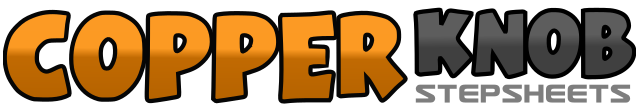 .......Count:56Wall:4Level:Improver.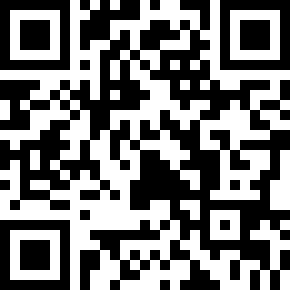 Choreographer:Daisy Simons (BEL) - June 2010Daisy Simons (BEL) - June 2010Daisy Simons (BEL) - June 2010Daisy Simons (BEL) - June 2010Daisy Simons (BEL) - June 2010.Music:Need You Now - Lady ANeed You Now - Lady ANeed You Now - Lady ANeed You Now - Lady ANeed You Now - Lady A........1 – 2Step Right forward, step Left forward3 & 4Step Right back, lock Left cross over Right, step Right back5 – 6Step Left back, step Right back7 & 8Step Left back, close Right next to Left, step Left forward9 – 10Step Right forward, step Left forward11 & 12Step Right forward, close Left next to Right, step Right forward13 – 14Step Left forward, make ¼ turn right (3:00)15 & 16Cross Left over Right, step Right to right side, cross Left over Right17 – 18Make ¼ turn left and step Right back, make ¼ turn left and step Left to left side19 & 20Cross Right over Left, step Left to left side, cross Right over Left (9:00)21 – 22Rock Left to left side, recover weight on Right23 & 24Cross Left behind Right, step Right to right side, cross Left over Right25 – 26Rock Right to right side, recover weight on Left27 & 28Cross Right behind Left, step Left to left side, cross Right over Left29 – 30Step Left to left side, cross Right behind Left31 & 32Step Left to Left side, close Right next to Left, step Left ¼ turn left forward (6:00)33 – 34Step Right forward, make ¼ turn left (3:00)35 & 36Cross Right over Left, step Left to left side, cross Right over Left37 – 38Make ¼ turn right and step Left back, make ¼ turn right en step Right to right side (9:00)39 & 40Cross Left over Right, step Right to right side, cross Left over Right41 – 42Step Right to right side, close Left next to Right43 & 44Step Right forward, close Left next to Right, step Right forward45 – 46Step Left to left side, close Right next to Left47 & 48Step Left forward, close Right next to Left, step Left forward49 – 50Step Right forward, make ½ turn left (3:00)51 & 52Step Right forward, close Left next to Right, step Right forward53 – 54Make ½ turn right and step Left back, make ½ turn right and step Right forward55 & 56Step Left forward, close Right next to Left, step Left forward1 – 2Step Right to right side, touch Left next to Right3 – 4Step Left to left side, touch Right next to Left1 – 2Slide Right next to Left, touch Right next to Left